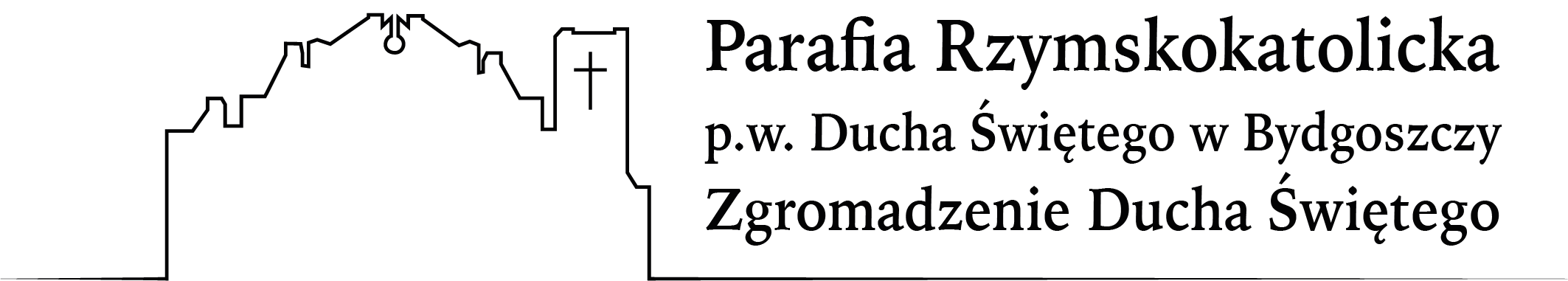 Spotkania dla kandydatów do Bierzmowania2022/2023Spotkania dla młodych, którzy pragną przygotować się i przyjąć sakrament Bierzmowania w naszej parafii, odbywać się będą zasadniczo (z małymi wyjątkami)w każdą ostatnią niedzielę miesiąca i dotyczyć będą uczniów klas VIII i I ponadpodstawowych.Spotykamy się na Mszy św. sprawowanej o godz. 18.00, która w każdą ostatnią niedzielę miesiąca jest Mszą dla młodzieży.Zaraz po Mszy św. spotkanie w kościele lub w domu parafialnym.Tegoroczne przygotowanie rozpoczniemy od przyjacielskiej integracji - dnia wspólnotowego w sobotę 22 października w domu Zgromadzenia Ducha Świętego na Al. Jana Pawła II 117 od godz. 10.00 do 15.00.Gwarantujemy świetną zabawę i smaczną pizzę (!!!).Na tegorocznej drodze przygotowania czeka też nas jeden dzień skupienia dla klas VIII i jeden dla klas I.Oto KALENDARIUM SPOTKAŃ:	sobota 22.10.2022		-	dzień wspólnotowy (10.00-15.00)	niedziela 30.10.2022		-	spotkanie	sobota 19.11.2022		-	udział w Forum Młodych, godz. 9.00-16.00 (dla chętnych) 		niedziela 18.12.2022		-	spotkanie	niedziela 29.01.2023		-	spotkanie	sobota 18.02.2023		-	dzień skupienia klasy VIII	niedziela 26.02.2023		-	spotkanie	niedziela 26.03.2023		-	spotkanie	sobota 15.04.2023		-	dzień skupienia klasy I	niedziela 23.04.2023		-	spotkanie	czwartek 18.05.2023		-	Godz. 18.00 - Msza św. z udzieleniem sakramentu 									          BierzmowaniaWszystkie spotkania (za wyjątkiem Forum Młodych) są obowiązkowe!UWAGA!!!	Istnieje też alternatywna propozycja przeżycia tegorocznego przygotowania. Chodzi o tzw. KURS ALPHA najpopularniejszy obecnie inicjacyjny kurs wiary dla młodzieży, który rozpocznie się u ojców Jezuitów na Placu Kościeleckich w piątek 14 października. Doświadczenie to przewiduje 10 spotkań (10 kolejnych piątków) w godz. 19.00-20.30. Uczestnictwo w kursie zaliczone zostanie jako tegoroczne przygotowanie zarówno dla uczniów klas VIII jak i I.